教育新思維 學習大視野─國民教育階段學生學習精進成果分享會計畫計畫緣起教育部國民及學前教育署(以下簡稱國教署) 為奠定學生學習能力、深化教師教學效能，從學生學習動機、教師教學熱情、教材教法適切、學校行政支持等方面，推動「國民教育階段學生學習精進計畫」，期能活化學生學習，轉化教師教學，精進中小學教育品質。    本成果分享會邀請約20個參與計畫之單位、學校分享執行情形與經驗，並藉此發表會提供各縣市教師對各個子計畫深入瞭解與交流之機會，期使為教育注入新思維，使提升學生學習成效。辦理單位主辦單位：教育部國民及學前教育署承辦單位：國立政治大學辦理方式：透過影片撥放、分組簡報座談及焦點對談等方式，分享各計畫團隊及學校之執行歷程與教學改變；現場並有創新自造與技藝教育實作體驗，搭配各項子計畫海報簡介與展示。活動時間：105年3月19日（星期六）上午10時至下午4時30分活動地點：公務人力發展中心福華國際文教會館（106臺北市大安區新生南路三段30號）參與對象學生學習精進計畫團隊及學校師生。各直轄市、縣(市)政府承辦人員暨所屬學校校長、主任、教師。關注學生學習精進及有意瞭解相關教育計畫之教育人士。議程報名方式本交流會採網路報名，報名人數上限為200人。自即日起至105年3月16日(星期三)止，請於下列網址擇一報名：   1、需研習時數者，請至全國教師在職進修資訊網(http://www1.inservice.edu.tw/)報名，課程名稱為「國民教育階段學生學習成果發表會」（課程代碼：1942794），並核給全程參與者進修研習時數計6小時。   2、一般報名：無需研習時數者，請至http://goo.gl/forms/c4ioL7ThPz報名。另為順利推動本交流會進行，請於報名時填寫飲食及其他需求，俾利會議安排事宜。聯絡人：如有任何疑問或需協助之處，請逕與國立政治大學創新與創造力中心史偉郁助理連繫。電話：(02)29393091#65706E-mail：weiyushih12@gmail.com附件1附件2教育新思維 學習大視野─國民教育階段學習精進成果分享會計畫交通方式地點：福華國際文教會館(公務人力發展中心)地址：106臺北市大安區新生南路三段30號捷運松山新店線至台電大樓站2號出口，出站左轉沿辛亥路步行約10~15分鐘至辛亥路新生南路口左轉，即達福華國際文教會館(公務人力發展中心)。高鐵抵達高鐵臺北站後，轉搭捷運松山新店線至台電大樓站2號出口。臺鐵抵達臺鐵臺北站後，轉搭捷運。航空桃園國際機場，搭乘高鐵至台北車站，轉捷運或轉搭計程車。自松山機場搭乘計程車約20分鐘車程。臺北市公車龍安國小- 52,253,280,284,290,311,505,907,0南,指南1
大安森林公園- 3,15,18,52,72,74,211,235,237,278,295,626
和平新生路口- 253,280,290,311,505,642,0南,指南1,指南5
溫州街口- 3,15,18,74,235,237,254,278,295,907,291,672
公務人力發展中心-52,253,280,284,290,291,311,505,642,907,0南,指南1開車中山高：下圓山交流道接建國高架→和平東路出口右轉→左轉至新生南路→右轉至辛亥路→會館地下停車場。北二高：下深坑交流道往台北方向→辛亥路過地下道直行→建國南路左轉辛亥路行駛平面車道→過新生南路交叉口→會館地下停車場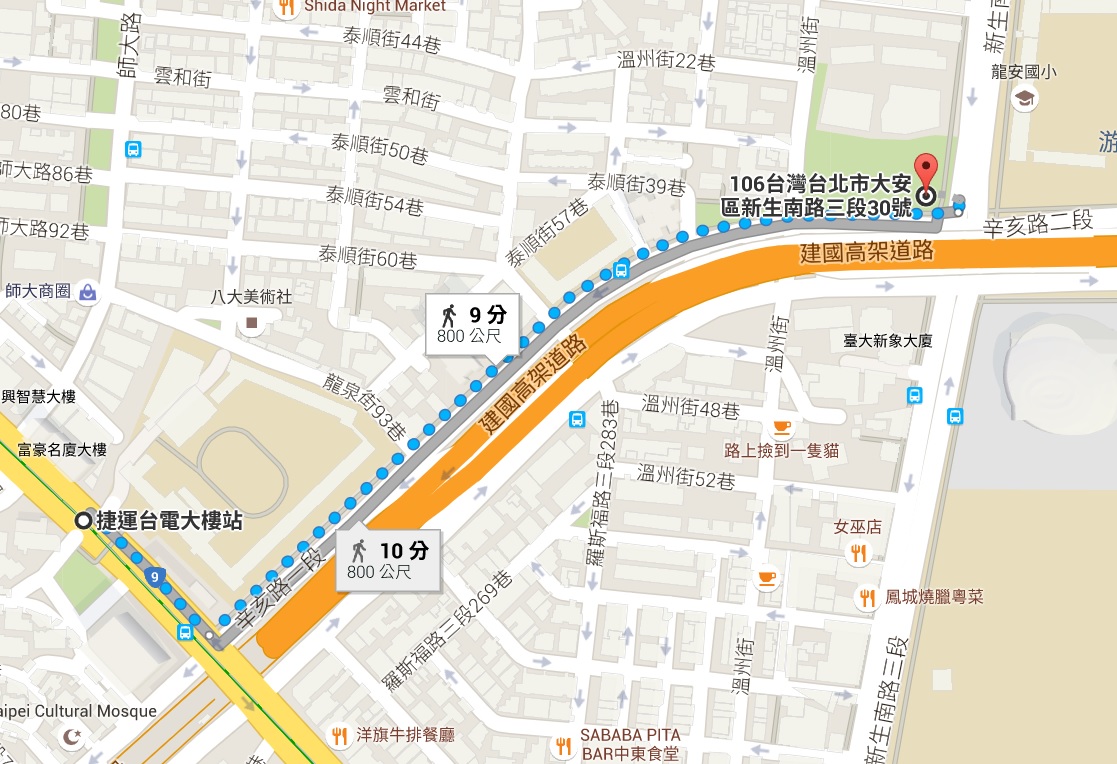 時間活動內容活動內容活動內容活動內容活動內容活動內容9:30~10:00（30分鐘）報到（1F前瞻廳）報到（1F前瞻廳）報到（1F前瞻廳）報到（1F前瞻廳）報到（1F前瞻廳）報到（1F前瞻廳）10:00~12:00主持人：教育廣播電臺 岳志中教師10:00~12:00主持人：教育廣播電臺 岳志中教師10:00~12:00主持人：教育廣播電臺 岳志中教師10:00~12:00主持人：教育廣播電臺 岳志中教師10:00~12:00主持人：教育廣播電臺 岳志中教師10:00~12:00主持人：教育廣播電臺 岳志中教師10:00~12:00主持人：教育廣播電臺 岳志中教師10:00~10:15（15分鐘）開幕致詞教育部吳部長思華開幕致詞教育部吳部長思華開幕致詞教育部吳部長思華開幕致詞教育部吳部長思華開幕致詞教育部吳部長思華開幕致詞教育部吳部長思華10:15~10:20（5分鐘）學生學習精進計畫簡介學生學習精進計畫簡介學生學習精進計畫簡介學生學習精進計畫簡介學生學習精進計畫簡介學生學習精進計畫簡介10:20~10:40（20分鐘）分享陪伴、國際學伴 (ICL)分享人：吳俊輝教授團隊(吳俊輝教授、葉利亞Ilya Yerashevich)分享陪伴、國際學伴 (ICL)分享人：吳俊輝教授團隊(吳俊輝教授、葉利亞Ilya Yerashevich)分享陪伴、國際學伴 (ICL)分享人：吳俊輝教授團隊(吳俊輝教授、葉利亞Ilya Yerashevich)分享陪伴、國際學伴 (ICL)分享人：吳俊輝教授團隊(吳俊輝教授、葉利亞Ilya Yerashevich)分享陪伴、國際學伴 (ICL)分享人：吳俊輝教授團隊(吳俊輝教授、葉利亞Ilya Yerashevich)分享陪伴、國際學伴 (ICL)分享人：吳俊輝教授團隊(吳俊輝教授、葉利亞Ilya Yerashevich)10:40~11:00（20分鐘）數學分組教學分享人：楊凱琳教授團隊(吳明柱課程督學)及東光國中(施宏杰教師)數學分組教學分享人：楊凱琳教授團隊(吳明柱課程督學)及東光國中(施宏杰教師)數學分組教學分享人：楊凱琳教授團隊(吳明柱課程督學)及東光國中(施宏杰教師)數學分組教學分享人：楊凱琳教授團隊(吳明柱課程督學)及東光國中(施宏杰教師)數學分組教學分享人：楊凱琳教授團隊(吳明柱課程督學)及東光國中(施宏杰教師)數學分組教學分享人：楊凱琳教授團隊(吳明柱課程督學)及東光國中(施宏杰教師)11:00~11:20（20分鐘）教師精進東之號角分享人：賀俊智教授及池上國中(王淑冠校長、黃信豪教師)教師精進東之號角分享人：賀俊智教授及池上國中(王淑冠校長、黃信豪教師)教師精進東之號角分享人：賀俊智教授及池上國中(王淑冠校長、黃信豪教師)教師精進東之號角分享人：賀俊智教授及池上國中(王淑冠校長、黃信豪教師)教師精進東之號角分享人：賀俊智教授及池上國中(王淑冠校長、黃信豪教師)教師精進東之號角分享人：賀俊智教授及池上國中(王淑冠校長、黃信豪教師)11:20~12:00（40分鐘）精華訪談與談人：吳俊輝教授、吳明柱課督、施宏杰教師、賀俊智教授、王淑冠校長、葉利亞Ilya Yerashevich精華訪談與談人：吳俊輝教授、吳明柱課督、施宏杰教師、賀俊智教授、王淑冠校長、葉利亞Ilya Yerashevich精華訪談與談人：吳俊輝教授、吳明柱課督、施宏杰教師、賀俊智教授、王淑冠校長、葉利亞Ilya Yerashevich精華訪談與談人：吳俊輝教授、吳明柱課督、施宏杰教師、賀俊智教授、王淑冠校長、葉利亞Ilya Yerashevich精華訪談與談人：吳俊輝教授、吳明柱課督、施宏杰教師、賀俊智教授、王淑冠校長、葉利亞Ilya Yerashevich精華訪談與談人：吳俊輝教授、吳明柱課督、施宏杰教師、賀俊智教授、王淑冠校長、葉利亞Ilya Yerashevich12:00~13:00（60分鐘）午餐（1F前瞻廳）午餐（1F前瞻廳）午餐（1F前瞻廳）午餐（1F前瞻廳）午餐（1F前瞻廳）午餐（1F前瞻廳）13:00~14:30（90分鐘）分組發表I手腦並用（201）分組發表I手腦並用（201）分組發表II視界開拓（203）分組發表II視界開拓（203）分組發表III學力精彩（205）分組發表III學力精彩（205）13:00~14:30（90分鐘）數學好好玩朱志青教師數學好好玩朱志青教師評估國語文識字能力方金雅教授劉廉玉主任評估國語文識字能力方金雅教授劉廉玉主任推動學校本位英語教學創新方案戴雅茗教授推動學校本位英語教學創新方案戴雅茗教授13:00~14:30（90分鐘）推動夏日樂學試辦計畫陳盛賢教授吳金銅校長洪麗卿主任楊焜顯教師推動夏日樂學試辦計畫陳盛賢教授吳金銅校長洪麗卿主任楊焜顯教師整合線上英語學習資源-Cool English 英語線上學習平臺陳浩然教授整合線上英語學習資源-Cool English 英語線上學習平臺陳浩然教授教師精進數學生根計畫施皓耀教授洪賢松主任張靜鈴專輔教師精進數學生根計畫施皓耀教授洪賢松主任張靜鈴專輔13:00~14:30（90分鐘）推動夏日樂學試辦計畫陳盛賢教授吳金銅校長洪麗卿主任楊焜顯教師推動夏日樂學試辦計畫陳盛賢教授吳金銅校長洪麗卿主任楊焜顯教師整合線上英語學習資源-Cool English 英語線上學習平臺陳浩然教授整合線上英語學習資源-Cool English 英語線上學習平臺陳浩然教授推廣亮點教學歷程影片張玉玲教授推廣亮點教學歷程影片張玉玲教授13:00~14:30（90分鐘）試辦創新自造教育計畫朱耀明教授蔡煜騰教師試辦創新自造教育計畫朱耀明教授蔡煜騰教師建置國際學伴支援網絡吳俊輝教授吳育楷校長建置國際學伴支援網絡吳俊輝教授吳育楷校長推動閱讀人才培育計畫柯華葳院長林玫伶校長推動閱讀人才培育計畫柯華葳院長林玫伶校長13:00~14:30（90分鐘）生涯發展及技藝教育計畫鄭慶民教授羅珮瑜校長生涯發展及技藝教育計畫鄭慶民教授羅珮瑜校長學校課程領導人培育計畫林子斌教授范筱蓉校長學校課程領導人培育計畫林子斌教授范筱蓉校長國中數學科適性教學活動和課中補救教學楊凱琳教授國中數學科適性教學活動和課中補救教學楊凱琳教授14:30~16:00（90分鐘）學習精進學生多元學習展示學習精進學生多元學習展示學習精進學生多元學習展示學習精進學生多元學習展示學習精進學生多元學習展示14:30~16:00（90分鐘）成果海報展/茶敘技藝教育體驗-穀保家商彩繪蛋糕、造型裝飾彩繪、杯子蛋糕DIY江裕春主任技藝教育體驗-穀保家商彩繪蛋糕、造型裝飾彩繪、杯子蛋糕DIY江裕春主任Maker-福營國中鋼彈超人、仿生獸蔡煜騰教師Maker-福營國中鋼彈超人、仿生獸蔡煜騰教師Maker-三民國小木工自造詹勝凱教師16:00~16:30主持人：教育廣播電臺 岳志中教師16:00~16:30主持人：教育廣播電臺 岳志中教師16:00~16:30主持人：教育廣播電臺 岳志中教師16:00~16:30主持人：教育廣播電臺 岳志中教師16:00~16:30主持人：教育廣播電臺 岳志中教師16:00~16:30主持人：教育廣播電臺 岳志中教師16:00~16:30主持人：教育廣播電臺 岳志中教師16:00~16:30（30分鐘）焦點對談（1F前瞻廳）與談人：黃署長子騰、陳欣希教授、花梅真教師焦點對談（1F前瞻廳）與談人：黃署長子騰、陳欣希教授、花梅真教師焦點對談（1F前瞻廳）與談人：黃署長子騰、陳欣希教授、花梅真教師焦點對談（1F前瞻廳）與談人：黃署長子騰、陳欣希教授、花梅真教師焦點對談（1F前瞻廳）與談人：黃署長子騰、陳欣希教授、花梅真教師焦點對談（1F前瞻廳）與談人：黃署長子騰、陳欣希教授、花梅真教師16:30賦歸賦歸賦歸賦歸賦歸賦歸教育新思維 學習大視野─國民教育階段學生學習精進成果分享會分組發表名單教育新思維 學習大視野─國民教育階段學生學習精進成果分享會分組發表名單教育新思維 學習大視野─國民教育階段學生學習精進成果分享會分組發表名單分組發表I（13:00~14:30，90分鐘）分組發表I（13:00~14:30，90分鐘）分組發表I（13:00~14:30，90分鐘）主題/場地分享團隊及學校教師學習精進計畫手腦並用201國立臺灣師範大學          林福來教授國立科學工業園區實驗高級中學國小部 朱志青教師數學好好玩手腦並用201國立臺中教育大學          陳盛賢教授臺中市梧棲國小            吳金銅校長臺中市梧棲國小            洪麗卿主任臺中市梧棲國小            楊焜顯教師推動夏日樂學試辦計畫手腦並用201國立高雄師範大學          朱耀明教授新北市福營國中            蔡煜騰教師試辦創新自造教育計畫手腦並用201國立臺灣師範大學          鄭慶民教授新北市立五峰國民中學      羅珮瑜校長生涯發展及技藝教育計畫分組發表II（13:00~14:30，90分鐘）分組發表II（13:00~14:30，90分鐘）分組發表II（13:00~14:30，90分鐘）主題/場地分享團隊及學校教師學習精進計畫視界開拓203國立高雄師範大學          方金雅教授臺東縣立卑南國民小學      劉廉玉主任評估國語文識字能力視界開拓203國立臺灣師範大學          陳浩然教授整合線上英語學習資源視界開拓203國立臺灣大學              吳俊輝教授嘉義市育人國小            吳育楷校長建置國際學伴支援網絡視界開拓203國立臺灣師範大學          林子斌教授新北市立漳和國民中學      范筱蓉校長學校課程領導人培育計畫分組發表III（13:00~14:30，90分鐘）分組發表III（13:00~14:30，90分鐘）分組發表III（13:00~14:30，90分鐘）主題/場地分享團隊及學校教師學習精進計畫學力精彩205國立台北教育大學          戴雅茗教授推動英語教學創新方案學力精彩205國立彰化師範大學          施皓耀教授臺中市立立人國民中學      洪賢松主任臺中市立豐南國民中學      張靜鈴專輔教師精進數學生根計畫學力精彩205國立高雄師範大學          張玉玲教授推廣亮點教學歷程影片學力精彩205國家教育研究院            柯華葳院長臺北市士東國小            林玫伶校長推動閱讀人才培育計畫國立臺灣師範大學          楊凱琳教授國中數學科適性教學活動和課中補救教學